   Fundraisers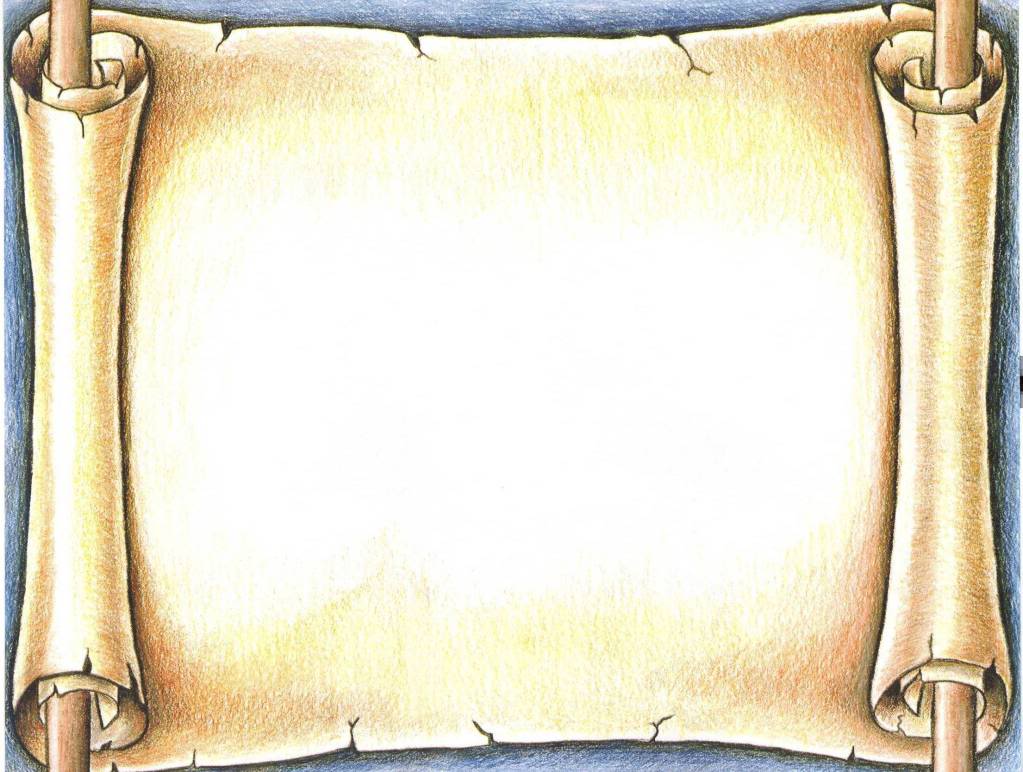 School Carnivals/Field DaysAthletic Games/TournamentsIndoor & Outdoor EventsConcerts, Fairs, & FestivalsIf your event will have over 200 people, we will come to your location, set-up, and sell Snow Balls with no charge to you.Tell us where to park and to who we should make the check out to.You’ll receive 20% of ALL profits to your organization.If you contract for 4 events per year, we’ll give you 30% of ALL profits.We do all of the clean-up!School Spirit NightsThe closest Snow Castle will host a Spirit Night for your school! Choose a night to rally your school to visit The Snow Castle and we’ll give back a percentage of the sales for everyone who mentions your school!Children’s Medical FundraisersThe Snow Castle cares for the children who visit us each year! If you know of someone under 18 years of age, has a serious illness, and could use help with mounting medical expenses, let us help by donating a percentage of the profits collected from those who mention their name!Parties & EventsWe have several Party & Birthday packages available: The Basic Package is $250.00. That includes (80) 8 oz. Snow Balls passed out in an hour. Additional Snow Balls can be added on for $2 each. If you need us for more than 1 hour, additional hours are $50 each.We can accommodate any size meeting space, indoor or outdoor, with: Mobile Carts, Inflatable Castles, & even Stand Alone machines.We can sell in your school/corporate cafeteria.We do ALL set-up and clean-up.We can meet with you to discuss options.Frozen Birthday Parties can be setup at any of our Snow Castle locations. $150 package includes: 1 hour of party time, 25 Snow Ball Souvenir Goblets, a crown/tiara for the birthday boy/girl, and 30 minutes with a character of your choice. (We have Elsa, Anna, Olaf, Transformers, Lego Man, Spider-man, Thor, and many more!)The above packages are also available as Snow Castle Hot Cocoa events. Call for pricing.CALL864-913-7650TO BOOK YOUR PARTY, EVENT, OR FUNDRAISER TODAY!